School to parents communications template:   Information pack from school to parents/guardians about ICAS  This document contains two templates to use when communicating with parents about your school sitting ICAS.   Go to the preferred template, then copy and paste the text into your preferred communication channel to send to parents. Please Note: The Privacy Collection Statement MUST be sent to your students’ parent/ guardian if they are sitting ICAS.Template 1: For schools using the Parent Payment System (PPS)  Note: If your school chooses to use the Parent Payment System (PPS), distribute this letter to your parent community AFTER signing-up to the PPS.  Template 2: For schools purchasing ICAS on behalf of the students and parents.  Key to understanding the templates.  Template 1 – For schools using the Parent Payment System (PPS) – PLEASE REMOVE THIS TEXTDear [Parents/Guardians],We know our students are amazing, so we’re giving them the opportunity to showcase and celebrate their talents in the world-renowned ICAS competition this year.What is ICAS?  ICAS is an online academic competition that gives students the opportunity to challenge their higher order thinking and problem-solving skills in English, Mathematics, Science, Writing, Spelling Bee, and Digital Technologies.Every student who participates is celebrated and recognised with a printed certificate in each subject area, and an online results report to track development each year. Top performers are eligible for one of the highly coveted ICAS medals.To learn more about this year’s exciting ICAS competition, visit: (icasassessments.com/products-icas/)How to participate in ICAS  If you wish for your child to participate in ICAS this year, please:  Read about ICAS subjects and prices here: (icasassessments.com/products-icas/)  Read the Privacy Collection Statement below.Read the terms and conditions here: (icasassessments.com/wp-content/uploads/2023/04/2023-ICAS-Assessments-Schools-TsCs_S2023.V6-1.pdf) Go to the Parent Portal to sign up to chosen subject areas here: (shop.icasassessments.com/pages/pps)  Enter our school’s access code – [insert access code]  Enter your child’s details, select the subject areas your child would like to participate in, then proceed to payment.  Please note that the ICAS subject areas shown for selection are at the school’s discretion.   After payment is made via the Parent Payment System, you will receive an order confirmation email, please keep this for your records.  ICAS results and certificates
All assessments will be conducted online, at school. We will notify you of the date(s) that we will run ICAS assessments, and when your child’s ICAS results are ready. Your child’s ICAS certificates will be delivered to school. Once we have received them, we will present them to your child to bring home. The back of the certificate will show your child’s ICAS results and the login details, “TAP ID and Pin”. - Use these to enter the Results Portal orti.icasassessments.com/ortiStudent. 

Privacy collection statement  
The following information is a privacy notification about how your child’s data is kept private and secure.

ICAS Assessment is owned by Janison Solutions Pty Ltd (We, Us, Our).

To deliver assessment products, Janison will require your child’s School to obtain your consent to provide Janison with certain personal information of students. Janison will collect, store, use, disclose and otherwise deal with such personal information in accordance with its privacy policy (below). We are aware of our responsibility to protect personal information related to children and students from being disclosed when we deliver an ICAS Assessments product. Unless you, as the child’s legal guardian consents, we will not:collect any personal information or data of children other than the information we need for the successful completion of an assessment, test, or exam. transfer any personal information we obtain from a child in the delivery of assessments and tests to any jurisdiction outside of Australia. share any personal information relating to children with any third parties (except for those third parties necessary for us to carry out our Services or provide our Products e.g., medal engraving). use any personal information or data relating to children for marketing purposes. You can view our full privacy policy at https://www.janison.com/privacy-policy/. We may retain personal information and data relevant to a child for their future purposes or for research purposes by Janison for the duration of the school life cycle of the child. However, if you or your child at any time wish to have their personal information or data removed from our systems, they or you may opt out by simply contacting our Privacy Officer at privacy@janison.com or by contacting icasassessments@janison.com.We are excited to be offering ICAS to our students this year and look forward to celebrating their achievements. Please do not hesitate to contact the school office if you have any questions.  Kind regards,[Insert appropriate sign-off]Template 2 – For schools purchasing ICAS on behalf of the students and parents – PLEASE REMOVE THIS TEXT Dear [Parents/Guardians], 

We know our students are amazing, so we’re giving them the opportunity to showcase and celebrate their talents in the world-renowned ICAS competitions this year.

What is ICAS?  
ICAS is an online academic competition that gives students the opportunity to challenge their higher order thinking and problem-solving skills in English, Mathematics, Science, Writing, Spelling Bee, and Digital Technologies.  

Every student who participates is celebrated and recognised with a printed certificate in each subject area, and an online results report to track development each year. Top performers are eligible for one of the highly coveted ICAS medals.To learn more about this year’s exciting ICAS competition, visit here (icasassessments.com/products-icas/)  How to participate in ICAS  If you wish to have your child participate in ICAS this year, please:  Read about ICAS subjects here (icasassessments.com/products-icas/)  Decide subject areas your child would like to participate in. Read the Privacy Collection Statement below.Buying Past Papers? Read the Terms and Conditions here (https://www.icasassessments.com/wp-content/uploads/2023/04/2023-ICAS-Assessments-Schools-TsCs_S2023.V6-1.pdf)Sign and return the Permission Slip with the required fee included in an envelope marked with your child’s first name, last name, and class.   ICAS results and certificates All assessments will be conducted online, at school.We will notify you of the date(s) that we will run ICAS assessments,  and when your child’s ICAS results are ready. Your child’s ICAS certificates will be delivered to school. Once we have received them, we will present them to your child to bring home.  The back of the certificate will show your child’s  ICAS results and the login details, “TAP ID and Pin”. Use these to enter the Results Portal (https://orti.icasassessments.com/ortiStudent)Privacy collection statement  The following information is a privacy notification about how your child’s data is kept private and secure.  ICAS Assessment is owned by Janison Solutions Pty Ltd (We, Us, Our).To deliver assessment products, Janison will require your child’s School to obtain your consent to provide Janison with certain personal information of students. Janison will collect, store, use, disclose and otherwise deal with such personal information in accordance with its privacy policy (below). We are aware of our responsibility to protect personal information related to children and students from being disclosed when we deliver an ICAS Assessments product. Unless you, as the child’s legal guardian consents, we will not: collect any personal information or data of children other than the information we need for the successful completion of an assessment, test, or exam. transfer any personal information we obtain from a child in the delivery of assessments and tests to any jurisdiction outside of Australia. share any personal information relating to children with any third parties (except for those third parties necessary for us to carry out our Services or provide our Products e.g., medal engraving). use any personal information or data relating to children for marketing purposes. You can view our full privacy policy at https://www.janison.com/privacy-policy/. We may retain personal information and data relevant to a child for their future purposes or for research purposes by Janison for the duration of the school life cycle of the child. However, if you or your child at any time wish to have their personal information or data removed from our systems, they or you may opt out by simply contacting our Privacy Officer at privacy@janison.com or by contacting icasassessments@janison.com.We are excited to be offering ICAS to our students this year and look forward to celebrating their achievements.  Please do not hesitate to contact the school office if you have any questions.  Kind regards,  [Insert appropriate sign-off]  Parent Permission Slip next page Permission Slip – please return to [staff member/location in the school] by [DD/MM/YY].  I give permission for my child, _______________________________________, in year _______ to participate in ICAS.  Please tick:         I have read and agree to the ICAS Assessments terms and conditions (https://www.icasassessments.com/wp-content/uploads/2023/04/2023-ICAS-Assessments-Schools-TsCs_S2023.V6-1.pdf)   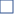       I have enclosed the correct amount to pay for the tests. (Prices can be found here: (https://www.icasassessments.com/products-icas/pricing/)Tick the boxes of ICAS subject/s that you are paying for:  Writing  Digital Technologies  English  Mathematics  Spelling Bee  Science  Signed (Parent signature) _________________________________________ Parent name (please print) _________________________________________  Date: _______________________[blue text in brackets]  Customisable text to suit your school  Black text  Copy this text into your communication letter/email to parents.  Purple and underlined text  This text, when clicked, will direct the reader to a page on the ICAS website or shop. The URL of this page is also next to the text in case you wish to give parents and guardians the whole URL.  When copying and pasting into a document that will be distributed:  in hard copy, we suggest showing the URL in full.  electronically, please check to see if the existing hyperlink copies over to your document and, when clicked, opens the hyperlink in your internet browser. 